Класс Брюхоногие моллюскиИзвестно свыше 50 тыс. видов брюхоногих моллюсков. Они обитают не только в морях и пресных водоемах, но и на суше. Питаются животными и растениями, а также гниющими веществамиФорма тела брюхоногих разнообразна, обычно асимметричная в силу закрученности туловища спиралью. На голове имеются 1—2 пары способных втягиваться щупалец и хорошо развитые глаза, расположенные у некоторых видов на вершинах щупалец. Нога обычно широкая, с плоской подошвой. Большинство брюхоногих передвигаются скольжением по субстрату благодаря волнообразным изгибам подошвы ноги.Раковина нередко имеет причудливую форму и яркую окраску. У брюхоногих, плавающих в толще воды морей, раковина в той или иной степени редуцирована. Она отсутствует также у наземных слизней, прячущихся на день в норки. В спокойном состоянии животного внутри раковины помещается только его туловище, но в случае опасности в нее втягивается все тело. Мантийная полость находится в нижних витках раковины. В нее открываются анальное отверстие, мочеточники, иногда проток половых органов. У водных форм  в ней размещаются органы дыхания — жабры. У воздушно-дышащих мантийная полость становится легким, открываясь наружу дыхательным отверстием. В стенках полости находится густое сплетение кровеносных сосудов.Покровы брюхоногих богаты различными железами, в том числе слизистыми, которые обильны на подошве ноги.Нервная система этих моллюсков состоит из пяти пар ганглиев, связанных перемычками.Органы чувств. У брюхоногих имеются глаза, органы равновесия — статоцисты, находящиеся в ноге, органы осязания (щупальца)  и химического чувства.Органы пищеварения начинаются ротовым отверстием, расположенным на нижней стороне головы, которое ведет в глотку. В глотке находятся одна или две челюсти и терка (радула), имеющая вид пластинки с множеством расположенных поперечными рядами мелких зубчиков. Благодаря ей моллюск может отделять кусочки пищи и соскабливать обрастания (микронаселение с подводных растений и предметов). В глотку впадают протоки слюнных желез. Глотка переходит в пищевод, который открывается в желудок, принимающий протоки большой печени. Из желудка пища попадает в среднюю, а затем в заднюю кишку.Органы дыхания служат жабры пли легкие. К жаберным относятся все морские и часть пресноводных брюхоногих моллюсков. К числу легочных брюхоногих моллюсков относятся все наземные и многие пресноводные виды (прудовики, катушки и др.). Последние вынуждены периодически подниматься к поверхности водоема, чтобы набрать воздух в мантийную полость.Кровеносная система представлена сердцем, сосудами и лакунами. Сердце лежит в околосердечной сумке. От него отходят артериальные сосуды, которые изливают кровь в лакуны.Органами выделения являются почки, воронки которых открываются в околосердечную сумку. Мочеточники заканчиваются в мантийной полости.Органы размножения у брюхоногих имеют различное строение. Морские формы обычно раздельнополые, а наземные и многие пресноводные - гермафродиты. Оплодотворение яиц происходит внутри материнского организма.Развитие происходит без превращений или с наличием стадии личинки. Есть виды живородящие.Практическое значение брюхоногих моллюсков довольно велико. Они играют значительную роль в круговороте веществ в водоемах. Обитая на дне и потребляя различные органические отложения, они ускоряют их разложение. Многие служат кормом промысловых рыб, китов и ластоногих. Морские трубачи — источник ценного черного и розового жемчуга, пурпурные улитки имеют особые железы, из секрета которых получают пурпурную краску. Велико значение брюхоногих как вредителей растениеводства.Виноградная улитка (Helix)— крупный моллюск с полосатой раковиной. При массовом размножении вредит виноградной лозе. В ряде стран их разводят в пищевых целях.Слизни  частично или полностью утратили раковину. Тело вытянуто. Нога хорошо развита. На голове две пары щупалец. Большинство — ночные  животные. Днем прячутся в почве. Питаются различными растениями, вредят огородным культурам. Гермафродиты. Дают за лето несколько кладок от 9 до 50 яиц в каждой.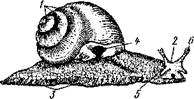 Рис.   193. Виноградная улитка:/ — раковина; 2 — голова со щупальцами; 3 — нога; 4 —дыхательное отверстие; 5 --половое отверстие; 6- глаза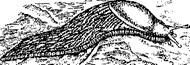 Рис.  194. Слизень     оранжево-желтыйМолодь вылупляется через 15—20 дней. Перезимовывают на стадии яйца, а иногда и во взрослом состоянии. Живут от 1 до 3 лет. Слизни — промежуточные хозяева ланцетовидного сосальщика, некоторых ленточных червей — паразитов кур и ряда нематод, паразитирующих в овцах и козах. Для борьбы с ними применяют опыление табачной пылью в смеси с известью и различные ядохимикаты. Много слизней уничтожают жабы.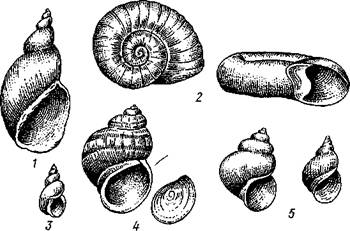 Рис. 195. Раковины    различных    пресноводных    брюхоногих    моллюсков:/—прудовик   обыкновенный;   2--катушка;   3 — прудовик   малым;   4 - лужанка живородящая; 5 — битннияПрудовики и битинии - промежуточные хозяева сосальщиков— паразитов домашних животных (рис. 195). Наибольшее значение имеет в этом отношении легочный моллюск малый прудовик.